Лот 15Дезинфекционное оборудование, 2007 г.в.: Мойка сапог Niеros модель HL-ASTR. 2 штуки.- Мойка фартуков Nieros модель HL-WKSR/ST2  2 штуки.- Сушка обуви Nieros модель HL-HSTT30  3 штуки.- Дезинфектор Nieros модель H/D  2 штуки.Оборудование находится по адресу: г. Псков, ул. Я. Райниса, 53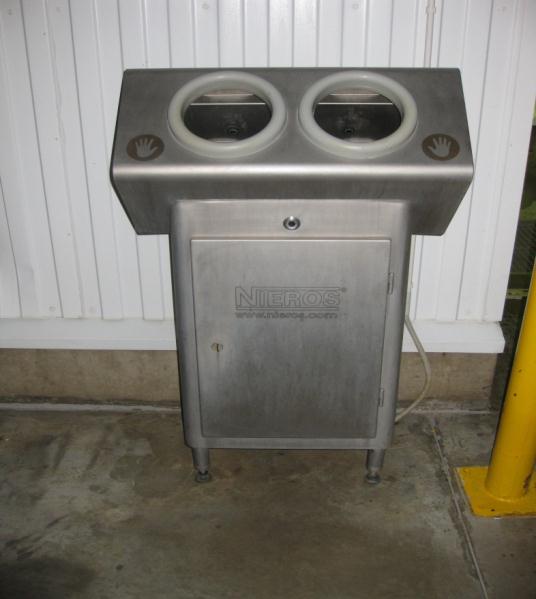 Фото2.1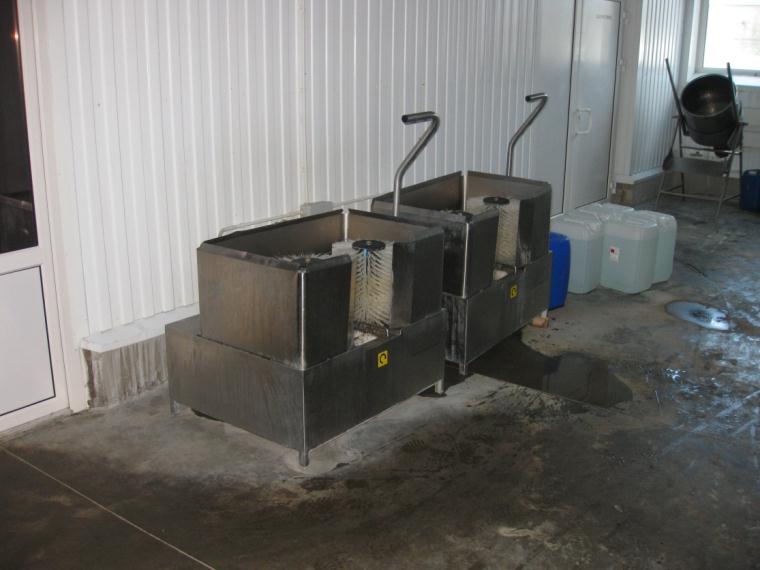 Фото2.2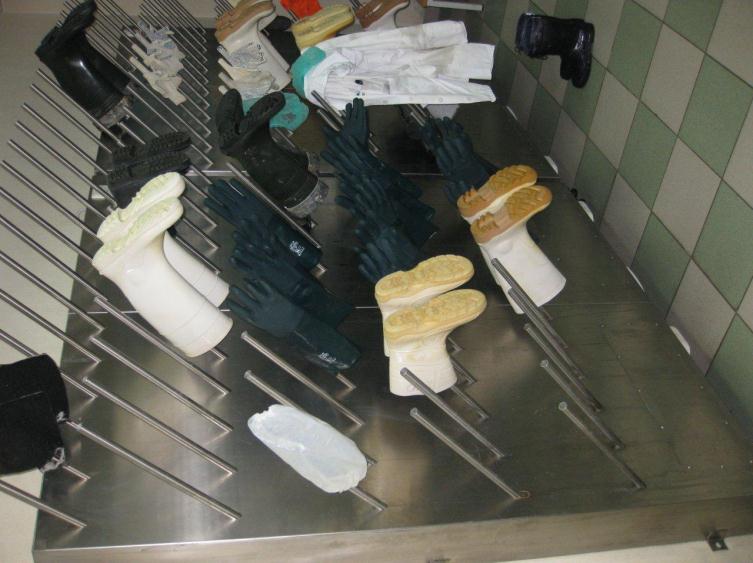 Фото 2.3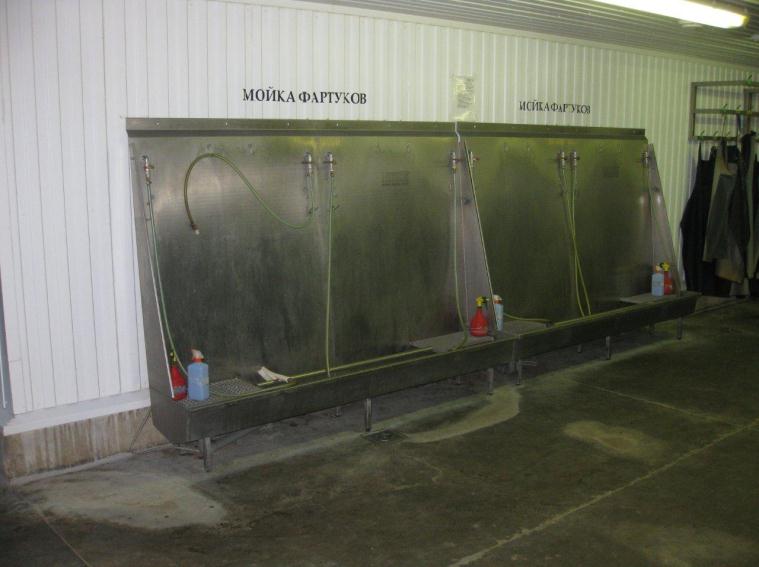 Фото 2.4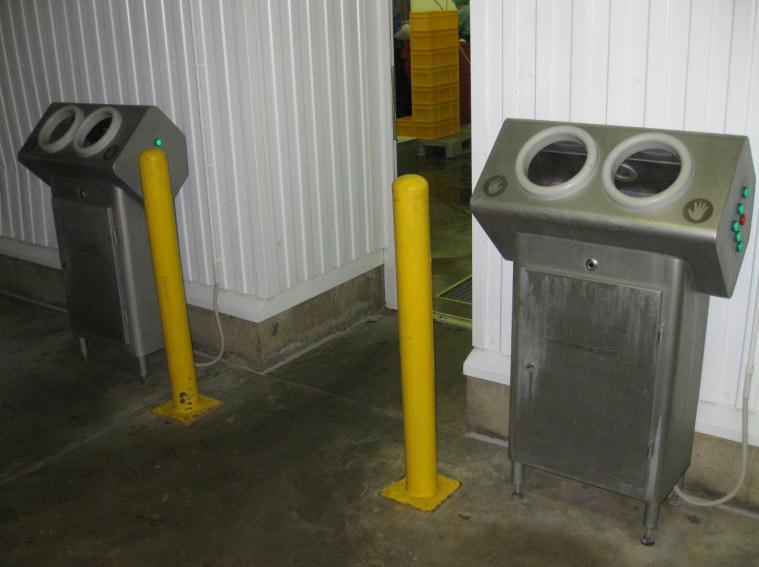 Фото2.5